12+МБУК ВР «МЦБ» им. М. В. НаумоваДобровольский отдел«Час мужества пробил на наших часах…»урок мужества(в рамках проекта «Сплав мужества и стойкости героев Ленинграда»)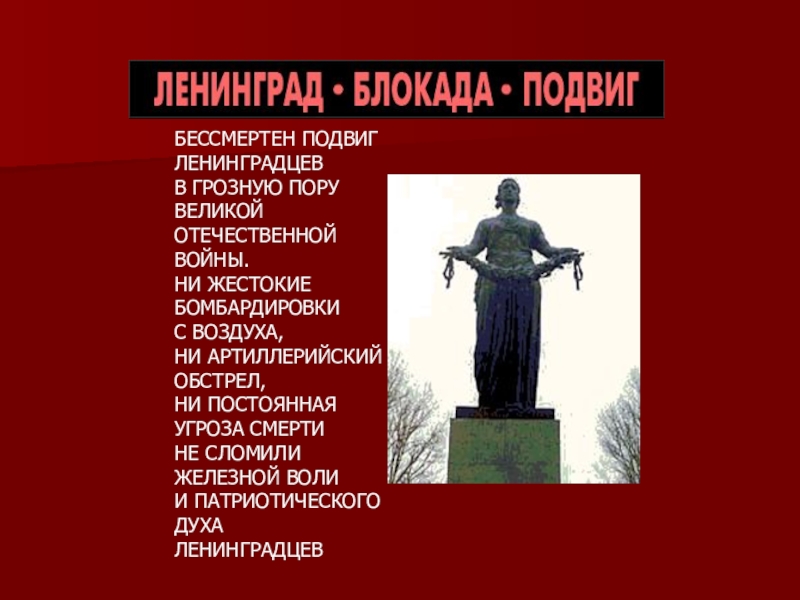 Подготовила:главный библиотекарьДобровольского отделаПенькова Е.Н.п. Солнечный2024г.Блокада длилась с 8 сентября 1941 года по 27 января 1944 года и представляет собой беспримерный подвиг советских людей. Безусловно, у меня не такой охват как у помойных немецких и наших местных либеральных СМИ, для которых Ленинград надо было оставить нацистам и спокойно пить Баварское, подрабатывая полицаем или охранником на вышке в концлагере.Были ли в условиях блокады, обжиравшиеся деликатесами? Да были. Но не военное и партийное руководство, как принято считать в среде либералов, а обычные спекулянты, рвачи и воры, наживавшиеся на людском горе:- За 900 дней блокады сотрудники аппарата БХСС изъяли у спекулянтов: 23 317 736 рублей наличными, 4 081 600 рублей в облигациях госзайма, золотых монет на общую сумму 73 420 рублей, золотых изделий и золота в слитках – 1255 килограммов, золотых часов – 3284 штуки. По линии ОБХСС к уголовной ответственности было привлечено 14545 человек. Для сравнения: в 1943 году стоимость истребителя Як-3 или танка Т-34 составляла 100 000 рублей.Но еще больше было людей, которые выполняли свой гражданский долг до конца. Тех, кто не раз мог спастись, используя служебное положение, выжить за счет других - но не пошел на это. Эти люди и есть настоящие герои блокадного Ленинграда. Такие, как Кютинен Даниил Иванович, пекарь, умерший от истощения 3 февраля 1942 года в возрасте 59 лет прямо на работе. Умер, но не съел ни грамма выпекаемого хлеба.Как сотрудники Всесоюзного института растениеводства, которые умирали от голода в кабинетах, заставленных элитными семенами, о которых этот пост:- ВИР находится центре Петербурга, на Исаакиевской площади. Здесь в блокаду хранились более 250 тысяч образцов уникальных семян. Для понимания важности объекта, сегодня в коллекции ВИРа более 320 тысяч образцов, а институт входит в число четырех крупнейших в мире генетических банков. Фото 2 и 3.До сих пор доподлинно неизвестно, сколько человек несли вахту в институте. Но все они получали в день по 125 граммов хлеба, как и другие ленинградцы из категории служащих и иждивенцев. Шатаясь от слабости, эти люди охраняли свои сокровища от воров (были зафиксированы единичные случаи) и от полчищ голодных крыс. Грызуны сбрасывали со стеллажей жестяные коробки с семенами, от удара крышки открывались. Быстро оценив масштаб катастрофы, сотрудники нашли нестандартный ход: стали связывать между собой несколько коробок. Скинуть их или вскрыть стало невозможно.Александр Щукин. Ученый. 27 ноября 1941 года ответственный хранитель отдела технических культур Александр Гаврилович Щукин скончался от дистрофии в своем рабочем кабинете, заставленном образцами орехов.Об этом человеке известно не много: родился в 1883 году, жил в доме N55 по Лермонтовскому проспекту, научной специализацией были арахис и масличные культуры. Выжившие коллеги Александра Гавриловича, готовя спустя годы блокадный альбом института, писали: «Это был человек, который обобщал в себе прекрасное понятие труженик.Он был исполнительным, добросовестным, вежливым, требовательным к себе и другим. Будучи ответственным за хранение коллекций отдела технических и кормовых культур, этот истощенный голодом человек до зернышка собирал рассыпанные на полу семена и укладывал их в пакеты и коробки».Последней работой Александра Щукина стала подготовка дублета арахиса - дублирующего образца. Исследователь планировал отправить его в Красноуфимск самолетом. Но не успел. Он умер, сжимая в руках пакет арахиса редкого сорта.Дмитрий Иванов. Ученый. Заведующий отделом крупяных культур Дмитрий Сергеевич Иванов скончался от голода 9 января 1942 года в своем рабочем кабинете, где хранились десятки килограммов риса, кукурузы, гречихи, сорго, проса.Он пришел в институт в 1938 году с богатым военным опытом за плечами. Прапорщик инженерных войск в Первую мировую войну, дивизионный инженер в Гражданскую, кавалер ордена Красного Знамени. С первых дней Великой Отечественной стал начальником штаба местной противовоздушной обороны (МПВО).1 октября 1941 года, когда от бомбежки термитными бомбами на чердаках института начался пожар, возглавил группу по борьбе с огнем. Свои военные познания стремился передать своим сугубо штатским коллегам, вел занятия в звеньях МПВО, пока оставались силы.Георгий Гейнц. Ученый. Изучал состояние культуры инжира в разных странах и культивирование тунгового дерева.У Георгия Викторовича Гейнца была нетипичная сфера научных интересов: он с детства интересовался ботаникой, окончил курсы цветоводов в ботаническом саду Берлин-Далема, сельскохозяйственные курсы в Петербурге. Параллельно изучал библиотечное дело. В ВИР, как заведующий библиотекой, не только систематизировал собранные данные, но и сам занимался научной работой. В частности, изучал состояние культуры инжира в разных странах и культивирование тунгового дерева.С началом войны входил в группу самозащиты МПВО, был бессменным комендантом институтского бомбоубежища.Умер 16 февраля 1942 года от голода, похоронен в братской могиле на Пискаревском кладбище.Он родился в 1887 году, получил профессию агронома-биолога, а в 1921 году стал заведующим бюро агрометеорологической информации при Северо-Западном Областземе. Такие структуры появлялись тогда по всей стране, их главной задачей была рассылка метеосводок в губернские и уездные земельные учреждения, сбор информации для сельскохозяйственной климатической характеристики регионов.В 1930-е годы Молибога прошел через репрессии, после реабилитации устроился в ВИР. С начала войны был бойцом противопожарного звена.12 января 1942 года умер от голода.Николай Леонтьевский. АгрометеорологНаучная деятельность Николая Петровича Леонтьевского, старшего научного сотрудника отдела агрометеорологии, была связана с оборонной тематикой. В дни блокады был бойцом противопожарного звена.3 января 1942 года умер от истощения.Один из основоположников современной фитотерапии (во многом благодаря его исследованиям солодка, белладонна, валерьяна сейчас широко используются в медицине). Георгий Карлович Крейер родился в 1887 году в Петербурге. Окончил церковно-приходскую школу, вторую гимназию императора Александра I, поступил на естественное отделение физико-математического факультета Петербургского университета.Освоил несколько иностранных языков, обладал энциклопедическими познаниями в самых разных областях. Но страсть у него была одна: лекарственные растения.В 1926 году пришел во Всесоюзный институт растениеводства. Параллельно заведовал кафедрой лекарственных растений химико-фармацевтического факультета 1-го Ленинградского мединститута. Помимо научных работ выпускал популярные сборники о фитотерапии «Аптека под ногами».Исследователь был уверен, что о лекарственных растениях должны знать даже дети, поэтому регулярно публиковал просветительские статьи в журнале «Костер».С началом войны был бойцом противопожарного звена ВИРа.12 февраля 1942 года скончался на рабочем месте от дистрофии.Анисия Ивановна МальгинаИзвестно, что в Гражданскую войну Анисия Ивановна Мальгина работала в эвакуационном и полевом госпиталях. А в институте она была заведующей архивом. За его сохранность отвечала и в первые месяцы Великой Отечественной войны, дежуря при налетах в противопожарном звене МПВО.В начале 1942 года умерла от истощения.Старший научный сотрудник отдела плодовых культур Григорий Александрович Рубцов — один из тех исследователей, благодаря которым даже в условиях сурового климата стали выращивать груши.В 1931 году Рубцов опубликовал первую в СССР монографию, посвященную груше. По сей день эта работа не потеряла актуальности.А родился будущий ученый в январе 1887 года в селе Новиково Козловского уезда Тамбовской губернии в крестьянской семье. Окончил церковно-приходскую школу, несколько лет работал учителем в сельской школе, поступил на физико-математический факультет Петербургского университета. Это было весьма непросто: как правило, в главный вуз страны поступали после окончания училищ и гимназий. Но Рубцов блестяще окончил вуз.В 1924 году он устроился в питомник Ивана Мичурина в городе Козлове, проникся идеями селекционера. И в 1926 году, переехав в Ленинград, стал работать во Всесоюзном институте растениеводства. Ученый исследовал ареалы распространения груши на Кавказе, в Крыму, Средней Азии.На помологических станциях в Крыму и в Адыгее Рубцов собрал лучшие сорта и дикорастущие виды, какие только имелись в научных учреждениях СССР.С первых дней войны был бойцом противопожарного звена в институте. Весной 1942 года умер от дистрофии по дороге из блокадного Ленинграда через Ладогу. На его груди нашли сохраненный мешочек с семенами.Ольга Воскресенская и Вадим ЛехновичСемейная пара ученых ВИРа спасла от голодной смерти тысячи ленинградцев.К началу блокады в коллекции Всесоюзного института растениеводства насчитывалось почти 1200 образцов картофеля. Опыты проводились на полях в Павловске. Но летом 1941 года фашисты подошли вплотную к нему, старшие научные сотрудники Абрам Яковлевич Камерз и Ольга Александровна Воскресенская начали эвакуацию образцов в Ленинград. Выкапывали кусты, которые успели дать клубни, вывозили их в хранилище совхоза «Лесное» (краеведам это место известно, как «Дача Бенуа»).Осенью Абрама Камерза призвали на фронт. Эстафету подхватил сотрудник отдела корнеплодов Вадим Степанович Лехнович, муж Ольги Воскресенской (оба на фото)Супруги, жившие в скромной квартире на Некрасова, пришли в науку разными путями. Ольга Александровна (родилась в 1904 году) родителей не знала, воспитывалась в детском доме. После школы поступила в Ленинградский государственный университет на биологический факультет, в 1930 году пришла в институт растениеводства стажером.Вадим (родился в 1902 году) в институте растениеводства работал с первых лет его создания. Ездил в экспедиции с Николаем Вавиловым, изучал семеноводство, методики хранения овощей.Початки кукурузы из коллекции ВИР. Фото: Наталья ОнищенкоВ заблокированном Ленинграде супруги каждый день тратили полтора часа, чтобы пешком дойти до института и вернуться домой. В какой-то момент, ослабленные голодом и холодом, решили ночевать на рабочем месте. Спали в подвале института. Но если осенью и зимой все мысли были заняты спасением коллекции от крыс, весной 1942 года на первый план вышла новая проблема: как высадить образцы в грунт.Площади под посадку искали по всему городу — скверы, парки. К работе подключились ленинградские совхозы и просто ленинградцы. Всю весну супруги вели курсы для горожан, учили, как быстрее и с наименьшими усилиями получить урожай картофеля. За три месяца они прочитали 45 лекций, подготовили на курсах 841 «картофелевода». Сами регулярно обходили засаженные участки, консультировали горожан, работавших на грядках.Беда пришла откуда не ждали: из-за травмы головы Воскресенская стала катастрофически терять зрение. Но цель была достигнута: осенью 1942 года блокадные ленинградцы собрали урожай картофеля.Институт оставил себе только необходимые для науки образцы клубней. Все остальные пошли в столовые и спасли тысячи людей.После прорыва блокады сотрудники стали систематизировать образцы картофеля, которые удалось сохранить Воскресенской и Лехновичу. Ольга Александровна, окончательно ослепшая, смогла восстановить их на ощупь…Специалисты нашей страны знают Ольгу Воскресенскую как главного автора масштабного труда «Культура картофеля», заложившего основы современного картофелеводства. Она умерла 3 марта 1949 года.Вадим Лехнович продолжал работать в институте, стал автором ряда научных статей и практических сборников для садоводов. Скончался Вадим Степанович в 1989 году.А вот от этих людей даже фото не сохранилось!Иван Бажанов. КассирОб Иване Сергеевиче Бажанове известны лишь три даты. Родился в 1878 году, с 1933 года работал в институте растениеводства. 9 декабря 1941 года умер от голода.Андрей Байков. ШоферАндрей Иванович Байков был в ВИРе незаменимым человеком — и шофер, и механик. В 1935–1937 годах сопровождал Николая Вавилова в экспедициях по Закавказью и другим республикам Советского Союза. В военную пору стал бойцом ремонтно-восстановительного звена службы МПВО.В 1942 году, в возрасте 44 лет, скончался от дистрофии.Елизавета Войко. БиблиотекарьЗаместитель заведующего институтской библиотекой Елизавета Николаевна Войко была ответственной за хранение книжных фондов. С началом войны стала бойцом противопожарного звена.Умерла от истощения 23 ноября 1942 года в возрасте 36 лет.Григорий Голенищев. ДворникГригорий Ильич Голенищев работал в ВИРе с 1933 года, в блокаду был в числе самых активных бойцов самозащиты, неизменно участвовал в тушении пожаров от термитных бомб. Погиб во время артобстрела.Николай Лихвонен. СнабженецВ довоенные годы столовая ВИРа славилась своим качеством, в чем была немалая заслуга институтского агента по снабжению Николая Николаевича Лихвонена. Когда вокруг Ленинграда стало сжиматься кольцо, столовую закрыли.В обязанности Лихвонена теперь входило, чтобы люди получали продуктовые карточки, а в институте постоянно водились дрова.В начале 1942 года Николай Николаевич умер от голода.Пост N1Ключ без права сдачиГлавный хранитель коллекции Рудольф Кордон дневал и ночевал в институте до самого прорыва блокады.Когда первая группа сотрудников ВИРа во главе с директором уехала в эвакуацию, ответственным за сохранение коллекции назначили Рудольфа Яновича Кордона, старшего научного сотрудника отдела плодово-ягодных культур. Первым делом он утвердил строжайший порядок посещения семяхранилища. Все двери в помещения, где находились образцы, закрывались на два замка и опечатывались сургучной печатью."Ключи хранились у дежурного по институту в опечатанном ящике, а ключ от входной двери был всегда у Кордона".Заходить в помещения с образцами сотрудникам разрешалось лишь в исключительных случаях.О выносливости Кордона ходили легенды. В институтской группе самообороны МПВО еженедельно менялся состав: бойцы болели, падали от усталости, умирали. Всех подменял Кордон. После 17 февраля 1942 года, когда большая часть оставшихся сотрудников была эвакуирована, в здании на Исаакиевской площади остались 18 человек. Девять из них вскоре выехали вслед за коллегами. Рудольф Кордон был одним из тех, кто находился в здании до самого прорыва блокады."Когда осада была снята, Кордон проложил по снегу тропинку к экспериментальной базе института «Красный пахарь» в Павловске. Ученый поселился в блиндаже и жил там до прихода своих коллег".После войны Рудольф Янович продолжил свою научную деятельность, до сих пор студенты сельскохозяйственных вузов изучают яблони по его книгам. Многие садоводы знают выведенный им сорт груши «Кордоновка» — она прекрасно себя чувствует в неприветливом климате Ленинградской области.Я не знаю, откуда эти люди черпали свои силы. Как они смогли стать такими. Это даже не героизм, это что-то сверхчеловеческое. Рядом с ними все киношные американские ужимки под героев кажутся не более чем мультяшной мелочевкой. Вот о чем Фонд кино должен снимать фильмы. Вот какие картины должны финансироваться из бюджета, вместо склизких и лживых поделок Михалкова, Бондарчука и прочих "творцов".А наш долг - помнить, благодаря кому мы не просто победили в Великой Отечественной Войне, но и просто живем и дышим сегодня.Источники:1. https://sovsojuz.mirtesen.ru/blog/43593496458/Geroi-blokadnogo-Leningrada.-Vechnaya-pamyat2. https://ds04.infourok.ru/uploads/ex/0193/0001af42-6342901c/img15.jpg3. http://900igr.net/up/datas/65016/015.jpg4. https://banknotes.finance.ua/5. https://nsportal.ru/shkola/vneklassnaya-rabota/library/2022/01/28/vneklassnoe-meropriyatie-proishozhdenie-deneg 6. http://dembi.ru/istoriya-prazdnika/den-zemli-istoriya-i-sovremennost7. http://www.calend.ru/holidays/0/0/538/8. http://agniyogaineverydaylife.bestforums.org/viewtopic.php?f=73&t=4709. http://www.pandia.ru/text/77/151/6405.php10. https://pandarina.com/viktorina/chess11. https://nsportal.ru/shkola/stsenarii-prazdnikov/library/2018/03/01/stsenariy-prazdnika-mezhdunarodnyy-den-shahmat